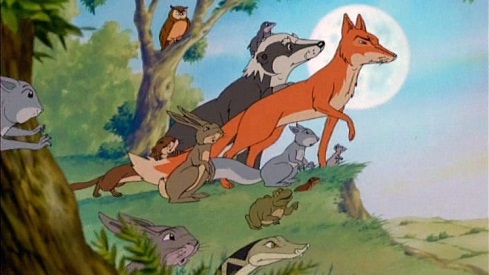 D’Tier vom grosse WaldD’Tier vom grosse WaldD’Tier vom grosse WaldD’Tier vom grosse Wald (1)D’Tier vom grosse Wald (1)D’Tier vom grosse Wald (1)Was sind Gefahren für unseren Wald?Mögliche Gefahren:WaldbrandAbholzung, z.B. für Bau oder PapierLuftverpestung durch Abgase von Autos und FabrikenAbfall im Wald liegen lassenMit dem Fahrrad nicht auf den Waldwegen fahrenWie kann man den Wald schützen? Mögliche Ideen:Feuer nur an offiziellen Feuerstellen machenPapierkonsum einschränken, Recycling Papier verwendenÖffentliche Verkehrsmittel brauchen, zu Fuss in die Schule kommenAbfalleimer benutzen oder Abfall mit nachhause nehmen und dort entsorgenSich mit dem Fahrrad an die vorgegebenen Wege haltenWelche Waldtiere sind im Film vorgekommen?Suche zu jedem Tier ein passendes Adjektiv.Eule, schlau, altklugWassermolche, glitschig, scheuEichhörnchen, schnell, wendigVögel, ängstlich, freiFeldmäuse, ängstlich, klein Hasen, ängstlich, flinkSchlange, hinterhältig, gemein, fiesWiesel, neugierigKröte, eklig, schleimig, lautFuchs, schlau, geschickt, schnellDachs, alt, intelligent, weise